                 КАРАР                                                                                РЕШЕНИЕ    19 апрель 2021 й.                         № 22-4               19 апреля 2021 г.Об утверждении Дополнительного соглашения № 1 к Соглашению между органами местного самоуправления муниципального района Благовещенский район Республики Башкортостан и сельского поселения Саннинский сельсовет муниципального района Благовещенский район Республики Башкортостан о передаче сельскому поселению  части полномочий муниципального района,  утвержденному решением Совета   сельского поселения Саннинский сельсовет  муниципального района Благовещенский район Республики Башкортостан от 29.10.2020г. № 14-2В соответствии с частью 4 статьи 15 Федерального закона от 6 октября . № 131-ФЗ «Об общих принципах организации местного самоуправления в Российской Федерации»,   Законом Республики Башкортостан от  18.03.2005 года № 162-з  «О местном самоуправлении в Республике Башкортостан» Совет   сельского поселения Саннинский сельсовет муниципального района Благовещенский район Республики  Башкортостан  РЕШИЛ:            1.	Утвердить Дополнительное соглашение № 1 к Соглашению между органами местного самоуправления муниципального района Благовещенский район Республики Башкортостан и сельского поселения Саннинский сельсовет муниципального района Благовещенский район Республики Башкортостан о передаче сельскому поселению части полномочий муниципального района, утвержденному решением Совета  сельского поселения Саннинский сельсовет  муниципального района Благовещенский район Республики Башкортостан от 29.10.2020 г. № 14-2 (прилагается).  2. 	Обнародовать настоящее решение в порядке, установленном Уставом сельского поселения Саннинский сельсовет муниципального района Благовещенский район Республики БашкортостанГлава сельского поселенияСаннинский сельсовет                                                              К.Ю.ЛеонтьевДОПОЛНИТЕЛЬНОЕ СОГЛАШЕНИЕ № 1к Соглашению между органами местного самоуправления муниципального района Благовещенский район Республики Башкортостан и сельского поселения Саннинский сельсовет муниципального района Благовещенский районРеспублики Башкортостан о передаче сельскому поселению части полномочий муниципального района, утвержденному решением Совета   муниципального района Благовещенский район Республики Башкортостан                             от 05.11.2020г. № 21г.Благовещенск                                                                                16 апреля 2021 г.               Совет муниципального района Благовещенский район Республики Башкортостан, именуемый в дальнейшем «Район», в лице  председателя Совета муниципального района Благовещенский район Республики Башкортостан Копыткова Евгения Геннадьевича, действующего на основании Устава,   с одной стороны, и Совет сельского поселения Саннинский сельсовет муниципального района Благовещенский район Республики Башкортостан, именуемый в дальнейшем «сельское поселение», в лице главы сельского поселения Саннинский сельсовет муниципального района Благовещенский район Республики Башкортостан  Леонтьева Константина Юрьевича, с другой стороны, заключили настоящее дополнительное соглашение к Соглашению между органами местного самоуправления муниципального района Благовещенский район Республики Башкортостан и сельского поселения Саннинский  сельсовет муниципального района Благовещенский район Республики Башкортостан о передаче сельскому поселению части полномочий муниципального района о нижеследующем:                1.   «Исключить пункт  1.3.3. «По организации водоснабжения и водоотведения»:организация водоснабжения населения, в том числе принятие мер по организации водоснабжения населения и (или) водоотведения в случае невозможности исполнения организациями, осуществляющими горячее водоснабжение, холодное водоснабжение и (или) водоотведение, своих обязательств либо в случае отказа указанных организаций от исполнения своих обязательств;определение для централизованной системы холодного водоснабжения и (или) водоотведения поселения гарантирующей организации;согласование вывода объектов централизованных систем горячего водоснабжения, холодного водоснабжения и (или) водоотведения в ремонт и из эксплуатации;утверждение схем водоснабжения и водоотведения поселения;утверждение технических заданий на разработку инвестиционных программ;согласование инвестиционных программ;принятие решений о порядке и сроках прекращения горячего водоснабжения с использованием открытых систем теплоснабжения (горячего водоснабжения) и об организации перевода абонентов, объекты капитального строительства которых подключены (технологически присоединены) к таким системам, на иную систему горячего водоснабжения в случаях, предусмотренных Федеральным законом от 07.12.2011 N 416-ФЗ "О водоснабжении и водоотведении";заключение соглашений об условиях осуществления регулируемой деятельности в сфере водоснабжения и водоотведения в случаях, предусмотренных Федеральным законом от 07.12.2011 N 416-ФЗ "О водоснабжении и водоотведении";установление нормативов состава сточных вод».2.	Остальные условия Соглашения, не затронутые дополнительным соглашением, остаются неизменными.3.	Дополнительное соглашение является неотъемлемой частью Соглашения; составлено в двух экземплярах, по одному для каждой из Сторон, которые имеют равную юридическую силу.4. Настоящее Дополнительное соглашение вступает в силу с 1 мая 2021 года и действует до 31 декабря 2021 года.Реквизиты сторон:БАШКОРТОСТАН РЕСПУБЛИКАhЫБЛАГОВЕЩЕН РАЙОНЫ МУНИЦИПАЛЬ РАЙОНЫНЫН   ҺЫННЫ АУЫЛ СОВЕТЫ АУЫЛЫ БИЛӘМӘhЕ СОВЕТЫРЕСПУБЛИКА  БАШКОРТОСТАНСОВЕТ СЕЛЬСКОГО ПОСЕЛЕНИЯ САННИНСКИЙ СЕЛЬСОВЕТМУНИЦИПАЛЬНОГО РАЙОНА БЛАГОВЕЩЕНСКИЙ РАЙОНЗа Совет сельского поселения Саннинский сельсоветмуниципального района Благовещенский район Республики Башкортостан453442, Республика Башкортостан, Благовещенский р-н, с.Саннинское, ул.Школьная,37/1За Совет муниципального района Благовещенский район Республики Башкортостан453431, Республика Башкортостан, г. Благовещенск, ул. Седова, 96Главасельского  поселения Саннинский сельсоветмуниципального района Благовещенский район Республики Башкортостан ________________К.Ю.Леонтьевм.п.Председатель Совета муниципального района Благовещенский район Республики Башкортостан_______________ Е.Г.Копытков                                                                        м.п.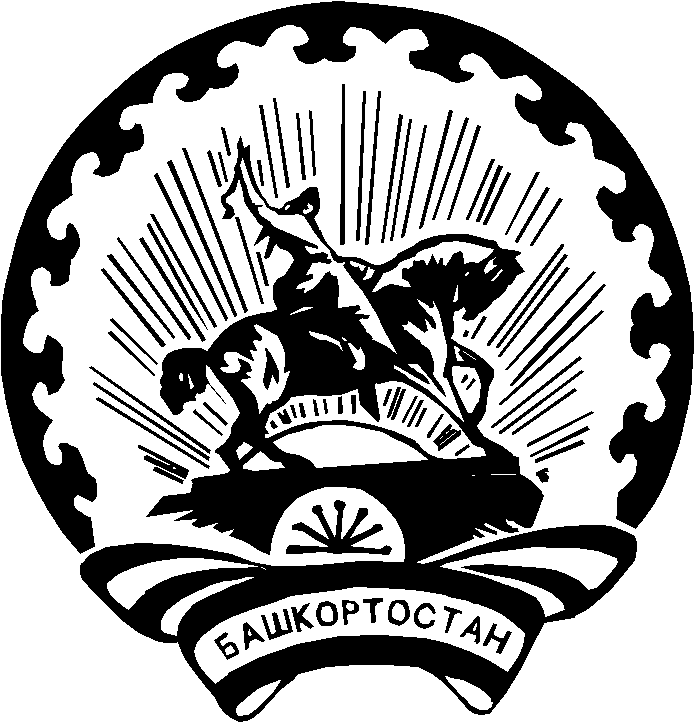 